Murali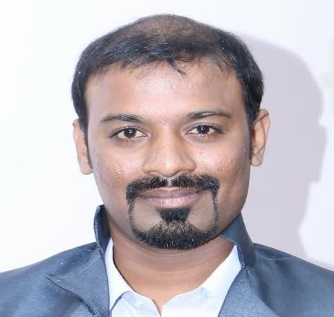 Murali.360871@2freemail.com 	 
Career Objective:Results-driven, energetic with 6 years & 10Months of experience in Outpatient & Inpatient Auditing, Coding& Authorization.Highly skilled in performing coder duties pertinent to HAAD standards and techniques.A team-player who is known for his ability to develop and maintain professional relationships with co-workers and seniors.Educational Qualification:Graduation   		-	Bachelor ofPhysiotherapy (B.PT)						M.SC (Fitness.Exercise.Rehabilitation& Nutrition)Certification                          	-	Certified Professional Coder (CPC) 						Certified Coding Specialist (CCS)ICD-10-CM ProficiencyProfessional Experience:Current Employer                           	-	Al Salama Hospital,		Abu Dhabi, UAE  Past Employer   	-	Intelenet Global Service Pvt. Ltd Omega Healthcare Management service Pvt Ltd.		Medigain, Pvt Ltd.A few highlights include:Demonstrated expertise in Inpatient&Outpatient Charts. I got excellent knowledge in ICD-9, ICD-10 and CPT. I learned and exposed to manage multiple Specialty facilities group practice. At first I started my career as medical coder for one year. Afterwards, because of my excellent dedicated work, I was given the chance of auditing internal reports. In that internal auditing, I was exposed to multiple practices, where I learned each and every small thing in different practices I was exposed to very tuff projects in all divisions of coding. I learned excellent coding management, interpersonal and business communication skills with the experience required to remain highly focused and exceptionally productive in fast-paced, high pressure settings.Experiencein AlSalama Hospital: From July 2015– At Present.• Coding Outpatient & Inpatient charts using proper E/M codes& ICD Codes using 3M & Encoder pro when I was joined. After 6 months I was promoted to do auditing for all Outpatient, Inpatient and Surgery practices& maintaining quality scores by effective management for my Facility.We have not failed in HAAD audit during my working tenure (2015-2016).• Maintaining abreast of clinical coding standards, reporting, and information policies according to AHIMA Standards and further develop standards according to HAAD (Health Authority of Abu Dhabi) healthcare requirements.• Extensive use of 3M encoder software to compute IR-DRG to code all Inpatient records& to code Outpatient Visits.• Reviewing the rejected claims from the insurance & resubmitting the claims per guidelines.• Codes assigned for inpatient and/or outpatient diagnoses and procedures using current ICD-9 & 10 CM and/or CPT-4 classifications.• Performing in different specialties E&M, Radiology, Pathology, General Medicine, Anesthesia, Surgery - ENT, Ophthalmology, Cardiology, Urology, Gastroenterology services & Diagnostic testing etc.• Provide coding and documentation advice to the Physicians, coding unit, clinical and professional staff to increase the Revenue to the Hospital• Analyze Documents to improve coding data accuracy for reimbursement• Ensure coded data accurately reflects service provided, based on documentation, guarding against fraud and abuse• Started with ICD-10 now, will be an asset for your organization.Quality management, Resubmission & RCM 1. Auditing all Outpatient, Inpatient and Surgery practices& maintaining quality scores by effective management.2. Giving proper internal auditing feedbacks to each coder.3. Accustomed to fast-paced projects where deadlines are a priority and handling client require auditing.4. Mailing response to fast paced organization requirements.5. Analyze the reason for rejected claims & resubmit the Claim with Appropriate codes, Justification & Documentation on Time to avoid Revenue loss6. RCM – Will generate High revenue by advising the provider to change encounter from DRG to day case or day case to DRG – Based on the Medical Necessity & documentation. Medigain, PVT Chennai India (April 2013 to July 2015)Joined as a Senior Medical Coder. It’s a new Coding company& Established Billing company, we started with 5 coders. It’s a multispecialty coding company (Physician office & Hospital practice).Started with ER& Office Visit Coding. Learned Pulmonary, ENT, Integumentary, Spinal arthrodesis & injection ProceduresAfter 6 month duration, company started to grow& increased to 25 members. I was promoted to do auditing for Physician office, Injection procedure, Pulmonary, ENT, Spinal &Integumentary procedure.Handled Denial Management for all the specialties which I have worked on.After 2 year, promoted as Assistant lead. Job Responsibilities - To send report to Manager/Leads regarding batches, Quality, Attendance. Have to reply client mail in regards to coding Error, if there is delay in TAT batches. Orient Fresher’s & Experience coder related to the client specific coding guidelines.Omega Healthcare Management service Pvt Ltd (July 2011 – March 2013)Worked as ER coder initially. Efficient & Accurate in my work. Will achieve target of 175 ER records per day. After one year of my work in the same process. I was given auditing for freshers. Worked for SG Group of client, biggest network in ER department in US.Later I was moved to Inpatient Physician coding project – learned E/M related to IP & Observation & Consultation code (Reporting Physician Work in Hospital).With my good work – I again moved to Facility coding. Where I learned Infusion reporting, Radiology, Basic Lab codes, Trauma Activation category, ER coding for both Physician & Facility. Facility related Observation & Trauma procedures Intelenet Global Service Pvt. Ltd (May 2010 to June 2011)Joined as Fresher. Started with ICD coding & Moved to ER. Awarded for my productivity for two consecutive months.Speciality Exposed – Only Emergency Room.Declaration:Iherebydeclarethat theabove-mentioned details aretrueto thebest of myknowledge.